РОСТОВСКАЯ ОБЛАСТЬ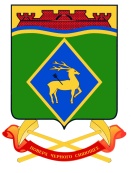 СОБРАНИЕ ДЕПУТАТОВ БЕЛОКАЛИТВИНСКОГО РАЙОНАРЕШЕНИЕО внесении изменений в решение Собрания депутатовБелокалитвинского района от 27 августа 2009 года № 405 «Об утверждении Положения об условиях и порядке назначения государственной пенсии
за выслугу лет лицам, замещавшим муниципальные должности
и должности муниципальной службы»В соответствии с Областным законом от 09 октября 2007 года № 786-ЗС «О муниципальной службе в Ростовской области» и Уставом муниципального образования «Белокалитвинский район»Собрание депутатов Белокалитвинского районаРЕШИЛО:1. Внести изменения в решение Собрания депутатов Белокалитвинского района от 27 августа 2009 года № 405 «Об утверждении Положения об условиях и порядке назначения государственной пенсии за выслугу лет лицам, замещавшим муниципальные должности и должности муниципальной службы», изложив приложение в редакции согласно приложению к настоящему решению.2. Настоящее решение вступает в силу со дня его официального опубликования.3. Контроль за исполнением настоящего решения возложить на председателя постоянной комиссии Собрания депутатов Белокалитвинского района по экономической реформе, бюджету, налогам и муниципальной собственности Ткачева А.И. и заместителя главы Администрации Белокалитвинского района по социальным вопросам Керенцеву Е.Н.ПредседательСобрания депутатов – глава Белокалитвинского района                                                        С.В. Харченко28 ноября 2023 годаПриложениек решению Собрания депутатовБелокалитвинского районаот 28 ноября 2023 года № 127«О внесении изменений в решение Собрания депутатов Белокалитвинского района от 27 августа 2009 года № 405 «Об утверждении Положения об условиях и порядке назначения государственной пенсии за выслугу лет лицам, замещавшим муниципальные должности и должности муниципальной службы»«Приложениек решению Собрания депутатовБелокалитвинского районаот 27 августа 2009 года № 405 «Об утверждении Положения об условиях и порядке назначения государственной пенсии за выслугу лет лицам, замещавшим муниципальные должности и должности муниципальной службы»ПОЛОЖЕНИЕоб условиях и порядке назначения государственной пенсии за выслугу лет лицам, замещавшим муниципальные должности и должности муниципальной службыГлава 1. Общие положенияСтатья 1Настоящее Положение определяет порядок и условия назначения, перерасчета и выплаты государственной пенсии за выслугу лет, назначенной в соответствии с  Федеральным законом от 27 июля 2004 года № 79-ФЗ «О государственной гражданской службе Российской Федерации», Федеральным законом от 06 октября 2003 года № 131-ФЗ «Об общих принципах организации местного самоуправления в Российской Федерации», Федеральным законом от 15 декабря 2001 года № 166-ФЗ «О государственном пенсионном обеспечении в Российской Федерации», Областным законом от 09 октября 2007 года № 786-ЗС «О муниципальной службе в Ростовской области», Областным законом от 09 октября 2007 года № 787-ЗС «О Реестре муниципальных должностей и Реестре должностей муниципальной службы в Ростовской области», Уставом муниципального образования «Белокалитвинский район», лицам, замещавшим муниципальные должности и должности муниципальной службы в органах местного самоуправления Белокалитвинского района и отраслевых (функциональных) органах Администрации Белокалитвинского района.Статья 2Назначение государственной пенсии за выслугу лет лицам, замещавшим  муниципальные должности и  должности муниципальной службы, является одной из социальных гарантий в области пенсионного обеспечения.Статья 3На муниципальных служащих в области пенсионного обеспечения в полном объеме распространяются права государственного гражданского служащего, устанавливаемые федеральными и областными законами.Статья 4Расчет, перерасчет и выплату государственной пенсии за выслугу лет лицам, замещавшим муниципальные должности и должности муниципальной службы, осуществляет Управление социальной защиты населения Администрации Белокалитвинского района (далее - УСЗН).Статья 5Государственная пенсия за выслугу лет лицам, замещавшим  муниципальные должности и должности муниципальной службы, выплачивается за счет средств бюджета Белокалитвинского района.Глава 2. Условия назначения государственной пенсии за выслугу летСтатья 6Право на государственную пенсию за выслугу лет имеют лица, замещавшие на 15 января 1998 года и (или) позднее муниципальные должности и должности муниципальной службы в Белокалитвинском районе и получающие страховую пенсию по старости или страховую пенсию по инвалидности, назначенную в соответствии с Федеральным законом от 28 декабря 2013 года
№ 400-ФЗ «О страховых пенсиях» (далее – Федеральный закон «О страховых пенсиях»), в том числе, досрочно оформленную в соответствии с Законом Российской Федерации от 19 апреля 1991 года № 1032-1 «О занятости населения в Российской Федерации».Статья 7Государственная пенсия за выслугу лет устанавливается:1) лицам, замещавшим муниципальные должности на профессиональной постоянной основе не менее трех лет и получавшим денежное вознаграждение за счет средств местного бюджета, освобожденным от должностей в связи с прекращением полномочий (в том числе досрочно), за исключением случаев прекращения полномочий, связанных с совершением виновных действий;2) муниципальным служащим при наличии стажа муниципальной службы, продолжительность которого для назначения государственной пенсии за выслугу лет в соответствующем году определяется согласно приложению 1 к настоящему Положению, и при замещении должности муниципальной службы не менее 12 полных месяцев, при увольнении с муниципальной службы в Белокалитвинском районе по следующим основаниям:а) ликвидация органов местного самоуправления Белокалитвинского района и отраслевых (функциональных) органов Администрации Белокалитвинского района, а также сокращение штата или численности муниципальных служащих в органах местного самоуправления, иных органах Администрации Белокалитвинского района;б) увольнение с должностей, учреждаемых в установленном федеральным и областным законодательством порядке для непосредственного обеспечения исполнения полномочий лиц, замещающих  муниципальные должности, в связи с прекращением этими лицами своих полномочий;в) достижение предельного возраста, установленного законом для замещения должности муниципальной службы;г) обнаружившееся несоответствие замещаемой должности муниципальной службы вследствие состояния здоровья, препятствующего продолжению муниципальной службы;д) увольнение по собственному желанию;е) перевод муниципального служащего, с его согласия, в другую организацию или переход на выборную должность;ж) предусмотренным пунктом 3 части 1 статьи 1 Областного закона Ростовской области от 15 февраля 2008 года № 872-ЗС «О государственной пенсии за выслугу лет лицам, замещавшим государственные должности Ростовской области и должности государственной гражданской службы Ростовской области».Статья 8В случае поступления лиц, указанных в пунктах 1 и 2 статьи 7 и статье 32 настоящего Положения, на муниципальную службу повторно, право на государственную пенсию за выслугу лет определяется по основанию последнего увольнения с муниципальной службы.Статья 9Лицу, получающему пенсию в соответствии с законодательными актами Российской Федерации, не указанными в статье 6 настоящего Положения, государственная пенсия за выслугу лет может быть установлена после перехода на пенсию, назначенную в соответствии с  Федеральным законом «О страховых пенсиях», в том числе, досрочно оформленную в соответствии с Законом Российской Федерации «О занятости населения в Российской Федерации».Статья 10Государственная пенсия за выслугу лет не устанавливается лицам, замещавшим  муниципальные должности или должности муниципальной службы, которым в соответствии с федеральным, областным законодательством, законодательством других субъектов Российской Федерации, муниципальными нормативными правовыми актами  назначена иная  пенсия за выслугу лет, или ежемесячное пожизненное содержание, или установлено дополнительное пожизненное ежемесячное материальное обеспечение, или иное дополнительное пенсионное обеспечение.Статья 111. В стаж муниципальной службы, дающий право на получение государственной пенсии за выслугу лет, включаются периоды службы (работы) на муниципальных должностях, должностях муниципальной службы и государственных должностях, а также все периоды трудовой деятельности, которые включаются в стаж государственной службы для назначения государственной пенсии за выслугу лет в соответствии со статьей 19 Федерального закона от 15 декабря 2001 года № 166-ФЗ «О государственном пенсионном обеспечении в Российской Федерации» и Указом Президента Российской Федерации от 20 сентября 2010 года № 1141 «О перечне должностей, периоды службы (работы) в которых включаются в стаж государственной гражданской службы для назначения пенсии за выслугу лет федеральных государственных гражданских служащих».В стаж муниципальной службы, дающий право на государственную пенсию за выслугу лет, включаются также периоды службы (работы) в должностях руководителей, специалистов и служащих, на выборных должностях, занимаемых на постоянной основе в местных государственных органах (районных, городских, поселковых и сельских Советах народных депутатов и их исполнительных комитетах) и органах местного самоуправления, с 1 января 1992 года до вступления в силу Областного закона от 29 декабря 1997 года № 56-ЗС «О Реестре муниципальных должностей, должностей муниципальной службы в Ростовской области».В периоды замещения муниципальных должностей, дающих право на получение государственной  пенсии за выслугу лет, лицам, указанными в пункте 1 статьи 7 настоящего Положения, включаются периоды замещения соответствующих должностей на постоянной основе с 01 января 1992 года до включения указанных должностей в Реестр муниципальных должностей Ростовской области в соответствии с Областным законом от 29 декабря 1997 года № 56-ЗС «О Реестре муниципальных должностей, должностей муниципальной службы в Ростовской области».2. В стаж муниципальной службы, дающий право на государственную пенсию за выслугу лет, могут быть  включены в части, не достающей до стажа, продолжительность которого в соответствующем году определяется согласно приложению 1 к настоящему Положению, но в совокупности не превышающие одного года, периоды иной службы (работы) на должностях руководителей и специалистов в организациях, опыт и знание работы в которых были необходимы для выполнения должностных обязанностей по замещавшейся должности муниципальной службы. Заявление на имя главы Администрации Белокалитвинского района о включении в стаж муниципальной службы указанных периодов службы (работы) подается заинтересованным лицом в Комиссию по вопросам стажа муниципальной службы Администрации Белокалитвинского района по форме согласно приложению 2 к настоящему Положению.3. Периоды работы, включаемые в стаж муниципальной службы для установления государственной пенсии за выслугу лет, суммируются.Глава 3. Порядок назначения государственной пенсии за выслугу летСтатья 12В состав денежного содержания, учитываемого для определения размера государственной пенсии за выслугу лет, включаются выплаты, предусмотренные приложением 3 к настоящему  положению.Статья 13Государственная пенсия за выслугу лет назначается на основании письменного заявления заинтересованного лица на имя главы Администрации Белокалитвинского района по форме согласно приложению 4 к настоящему Положению через УСЗН. К заявлению предоставляются: паспорт;трудовая книжка или иные документы, подтверждающие стаж замещаемой муниципальной должности, должности муниципальной службы, и (или) основную информацию о трудовой деятельности и трудовом стаже заинтересованного лица в случаях, если в соответствии с Трудовым кодексом Российской Федерации, иным федеральным законом трудовая книжка на него не велась.УСЗН в порядке межведомственного информационного взаимодействия запрашивает в соответствующих органах (организациях):справку о размере среднемесячного денежного содержания по установленной форме;справку о размере назначенной пенсии, с указанием федерального закона, в соответствии с которым она назначена;сведения о номере индивидуального лицевого счета застрахованного лица в системе обязательного пенсионного страхования Российской Федерации гражданина;копию правового акта о прекращении полномочий лица, замещавшего муниципальную должность, или об освобождении лица, замещавшего должность муниципальной службы, от занимаемой должности, заверенную в установленном порядке;копию протокола (выписку из протокола) решения комиссии по вопросам стажа муниципальной службы Администрации Белокалитвинского района (при необходимости) о включении в стаж, дающий право на государственную пенсию за выслугу лет, периодов службы (работы) на должностях руководителей и специалистов в организациях, опыт и знание работы в которых были необходимы для выполнения должностных обязанностей по замещавшейся должности, в части, не достающей до стажа, продолжительность которого в соответствующем году определяется согласно приложению 1 к настоящему Положению, но в совокупности не превышающих одного года;копию протокола (выписку из протокола) решения комиссии по вопросам стажа муниципальной службы Администрации Белокалитвинского района об установлении стажа муниципальной службы заявителя. Статья 14Решение о назначении государственной пенсии за выслугу лет принимается главой Администрации Белокалитвинского района и оформляется постановлением Администрации Белокалитвинского района, проект которого готовит УСЗН. Срок назначения государственной пенсии за выслугу лет устанавливается со дня подачи заявления заинтересованного лица со всеми необходимыми документами в УСЗН Белокалитвинского района, в том числе протокола (выписки из протокола) заседания комиссии по вопросам стажа муниципальной службы, устанавливающего стаж муниципальной службы, до дня принятия постановления Администрации Белокалитвинского района о назначении государственной пенсии за выслугу лет, и составляет 30 дней. После принятия постановления его копия направляется заявителю в десятидневный срок.Статья 15Государственная пенсия за выслугу лет устанавливается со дня подачи заявления о назначении государственной пенсии за выслугу лет, но не ранее чем со дня возникновения права на государственную пенсию за выслугу лет в соответствии со статьями 6-11 настоящего Положения.Государственная пенсия за выслугу лет назначается к страховой пенсии по старости бессрочно, к страховой пенсии по инвалидности - на срок назначения указанной пенсии.Глава 4. Порядок определения размера государственной пенсии за выслугу летСтатья 161. Государственная пенсия за выслугу лет устанавливается в таком размере, чтобы сумма пенсии с учетом фиксированной выплаты к страховой пенсии и повышений фиксированной выплаты к страховой пенсии, к которой назначена государственная пенсия за выслугу лет, и государственной пенсии за выслугу лет составляла:1) лицам, замещавшим муниципальные должности от трех до пяти лет, - 45 процентов, пять лет и выше - 75 процентов их среднемесячного денежного содержания;2) лицам, замещавшим должности муниципальной службы - 45 процентов их среднемесячного денежного содержания.2. При определении размера государственной пенсии за выслугу лет не учитываются суммы, предусмотренные пунктом 3 статьи 14 Федерального закона от 15 декабря 2001 года № 166-ФЗ «О государственном пенсионном обеспечении в Российской Федерации».Статья 17Размер государственной пенсии за выслугу лет исчисляется, исходя из 80 процентов среднемесячного денежного содержания, по соответствующей муниципальной должности (должности муниципальной службы), учитываемого при назначении государственной пенсии за выслугу лет.Статья 18Размер государственной пенсии за выслугу лет не может быть меньше размера фиксированной выплаты к страховой пенсии, установленного частью 1 статьи 16 Федерального закона «О страховых пенсиях».Статья 19При определении размера государственной пенсии за выслугу лет для лиц, имеющих право на получение двух пенсий, учитывается общая сумма двух пенсий, предусмотренных законодательством Российской Федерации.Статья 20Размер государственной пенсии за выслугу лет лицам, указанным в пункте 2 части 1 статьи 16 настоящего Положения, увеличивается на 3 процента их среднемесячного денежного содержания за каждый полный год стажа муниципальной службы свыше установленного в статье 7 настоящего Положения. При этом сумма пенсии, к которой назначена государственная пенсия за выслугу лет, и государственной пенсии за выслугу лет не должна превышать 75 процентов среднемесячного денежного содержания по соответствующей  должности муниципальной службы, определенного с  учетом положений статьи 17 настоящего Положения.Статья 21Размер государственной пенсии за выслугу лет определяется по выбору лица, замещавшего муниципальную должность, должность муниципальной службы, исходя из его среднемесячного денежного содержания за последние 12 полных фактически отработанных календарных месяцев, предшествовавших дню прекращения полномочий по муниципальной должности, увольнения с муниципальной службы, либо дню достижения возраста, дающего право на страховую пенсию по старости в соответствии с частью 1 статьи 8 Федерального закона «О страховых пенсиях» (дававшего право на трудовую пенсию по старости в соответствии  с пунктом 1 статьи 7 Федерального закона от 17 декабря 2001 года № 173-ФЗ «О трудовых пенсиях в Российской Федерации»). Для лиц, замещавших не менее 5 лет высшие должности муниципальной службы, размер пенсии за выслугу лет по их выбору может быть также определен, исходя из среднемесячного денежного содержания за последние 12 полных фактически отработанных календарных месяцев, предшествующих дню увольнения с высшей должности муниципальной службы.Статья 22Среднемесячное денежное содержание определяется путем деления суммы полученного за 12 месяцев денежного содержания на 12.В случае если после дня, определяемого в соответствии со статьей 21 настоящего Положения, и до дня назначения государственной пенсии за выслугу лет произошло увеличение в централизованном порядке размера должностного оклада, учитываемого для определения размера государственной пенсии за выслугу лет, то среднемесячное денежное содержание за весь расчетный период рассчитывается с учетом повышения должностного оклада.В случае если лицо замещало муниципальную должность, должность муниципальной службы менее 12 полных календарных месяцев непосредственно перед днем, определенным в соответствии со статьей 21 настоящего Положения, то среднемесячное денежное содержание определяется путем деления общей суммы полученного денежного содержания за фактически отработанные полные календарные месяцы на число этих месяцев.Статья 231. Размер государственной пенсии за выслугу лет пересчитывается с соблюдением правил, предусмотренных статьями 16-22 настоящего Положения, а также настоящей статьей в следующих случаях: при увеличении в централизованном порядке размера должностных окладов (денежного содержания), учитываемых для определения размера государственной пенсии за выслугу лет;при увеличении или уменьшении размера пенсии, к которой назначена государственная пенсия за выслугу лет.2. Если размер государственной пенсии за выслугу лет при ее установлении рассчитывался, исходя из должностного оклада, для которого были предусмотрены минимальный и максимальный размеры, а после изменения  должностного оклада по соответствующей муниципальной должности, должности муниципальной службы минимальный и (или) максимальный размеры должностного оклада были изменены, то при перерасчете размера государственной пенсии за выслугу лет величина должностного оклада определяется в таком же соотношении к минимальному размеру должностного оклада по соответствующей муниципальной должности, в каком должностной оклад относился к минимальному размеру должностного оклада по соответствующей муниципальной должности, должности муниципальной службы на момент установления государственной  пенсии за выслугу лет.3. Если размер государственной пенсии за выслугу лет при ее установлении рассчитывался,  исходя из должностного оклада, для которого был предусмотрен единый размер, а после изменения размера должностного оклада по соответствующей муниципальной должности, должности муниципальной службы - минимальный и максимальный размеры, то при перерасчете размера государственной  пенсии за выслугу лет учитывается средняя величина вновь установленного должностного оклада по соответствующей муниципальной должности, должности муниципальной службы.4. Если размер государственной пенсии за выслугу лет при ее установлении рассчитывался, исходя из должностного оклада, для которого были предусмотрены минимальный и максимальный размеры, а после изменения размера должностного оклада по соответствующей муниципальной должности, должности муниципальной службы - единый размер, то при перерасчете размера государственной пенсии за выслугу лет учитывается величина вновь установленного должностного оклада по соответствующей муниципальной должности, должности муниципальной службы.5. Если в штатном расписании органа местного самоуправления Белокалитвинского района или отраслевого (функционального) органа Администрации Белокалитвинского района на день изменения в централизованном порядке размера должностного оклада (денежного содержания) отсутствует ранее замещавшаяся муниципальная должность, должность муниципальной службы, то размер государственной пенсии за выслугу лет пересчитывается исходя из размера должностного оклада (денежного содержания) по аналогичной муниципальной должности, должности муниципальной службы, определяемой руководителем соответствующего органа местного самоуправления или отраслевого (функционального) органа Администрации Белокалитвинского района.Статья 24Перерасчет государственной пенсии за выслугу лет производится:1) при увеличении размера должностного оклада (денежного содержания) – с первого числа месяца, в котором произошло изменение размера должностного оклада (денежного содержания) по соответствующей муниципальной должности, должности муниципальной службы;2) при увеличении или уменьшении размера пенсии, к которой назначена государственная пенсия за выслугу лет, – с первого числа месяца, в котором произошло соответствующее изменение.Статья 251. Выплата государственной пенсии за выслугу лет приостанавливается со дня:1) замещения ее получателем на профессиональной постоянной основе государственной должности Российской Федерации, государственной должности Ростовской области, государственной должности иного субъекта Российской Федерации, должности государственной гражданской службы (государственной службы иного вида), муниципальной должности в Российской Федерации, должности муниципальной службы в Российской Федерации;2) назначения ее получателю в соответствии с федеральным, областным законодательством, законодательством других субъектов Российской Федерации, муниципальными правовыми актами иной пенсии за выслугу лет, или ежемесячного пожизненного содержания, или установления дополнительного пожизненного ежемесячного материального обеспечения, или иного дополнительного пенсионного обеспечения;3) приостановление выплаты страховой пенсии в соответствии с Федеральным законом «О страховых пенсиях».2. Выплата государственной пенсии за выслугу лет прекращается со дня прекращения выплаты страховой пенсии в соответствии с Федеральным законом «О страховых пенсиях».3. О наступлении указанных в частях 1 и 2 настоящей статьи обстоятельств заинтересованное лицо обязано письменно сообщить в УСЗН в течение 3 дней со  дня их наступления, за исключением  прекращения выплаты страховой пенсии в связи со смертью пенсионера, а также в случае признания его в установленном порядке умершим или безвестно отсутствующим.Статья 26Выплата государственной пенсии за выслугу лет возобновляется по заявлению, поданному в УСЗН гражданином, с приложением подтверждающих  документов, со дня:1) прекращения полномочий (в том числе досрочно) по соответствующей государственной должности, муниципальной должности, увольнения с государственной гражданской службы (государственной службы иного вида), муниципальной службы;2) прекращения выплаты иной пенсии за выслугу лет, или ежемесячного пожизненного содержания, или дополнительного пожизненного ежемесячного материального обеспечения, или иного дополнительного пенсионного обеспечения;3) возобновления или восстановления пенсионеру выплаты страховой пенсии в соответствии с Федеральным законом «О страховых пенсиях».Статья 27Лицам, замещавшим муниципальные должности, должности муниципальной службы после установления им государственной  пенсии за выслугу лет, в связи с чем ее выплата приостанавливалась, по их заявлению в установленном настоящим Положением порядке может быть установлена государственная пенсия за выслугу лет с учетом вновь замещавшихся муниципальных должностей, должностей муниципальной службы  и денежного содержания по ним.Статья 28Получатель (в случае его смерти - член его семьи или иной наследник) должен безотлагательно известить УСЗН о наступлении обстоятельств, влекущих прекращение выплаты пенсии за выслугу лет. В противном случае, УСЗН вправе в судебном порядке взыскать излишне выплаченные суммы государственной пенсии за выслугу лет.Статья 29Начисленная государственная пенсия за выслугу лет, причитающаяся получателю и не полученная им в связи со смертью, выплачивается в соответствии с Федеральным законом «О страховых пенсиях».Статья 30Лицам, выехавшим на постоянное место жительства за пределы Белокалитвинского района, выплата государственной пенсии за выслугу лет производится путем перечисления на лицевой счет получателя пенсии, открытый в кредитном учреждении. Выплата государственной пенсии за выслугу лет производится при условии предоставления в УСЗН лицом, выехавшим на постоянное место жительства за пределы Белокалитвинского района, в декабре каждого года документа, подтверждающего регистрацию по месту жительства.При непоступлении указанного документа в установленные сроки выплата государственной  пенсии за выслугу лет приостанавливается.Статья 31Расходы по выплате и доставке государственной  пенсии за выслугу лет осуществляются за счет средств местного бюджета.Глава 5. Заключительные и переходные положенияСтатья 32Лица, замещавшие в соответствии с Областным законом от 29 декабря 1997 года № 56-ЗС «О реестре муниципальных должностей, должностей муниципальной службы в Ростовской области» муниципальные должности до 09 октября 2007 года и высшие должности муниципальной службы на 09 октября 2007 года, имеют право на государственную пенсию за выслугу лет, если они исполняли должностные обязанности в указанных должностях не менее 3 лет.Указанным лицам государственная  пенсия за выслугу лет назначается в таком размере, чтобы сумма пенсии, к которой назначается государственная пенсия за выслугу лет, и государственная пенсия за выслугу лет составляли 45 процентов их среднемесячного денежного содержания, в случае замещения указанных должностей от трех до пяти лет, или 75 процентов их среднемесячного денежного содержания, в случае замещения указанных должностей пять лет и выше.При определении размера государственной пенсии за выслугу лет учитываются фиксированная выплата к страховой пенсии и повышения фиксированной выплаты к страховой пенсии, а также положения части 2 статьи 16 настоящего Положения.Статья 33Лицам, которым государственная пенсия за выслугу лет назначена до 1 июля 2011 года, размер государственной пенсии за выслугу лет перерасчету в связи с изменением с 1 июля 2011 года денежного содержания, учитываемого для определения размера государственной пенсии за выслугу лет, не подлежит. Размер государственной пенсии за выслугу лет таким лицам увеличивается в сроки и в размере повышения должностных окладов (денежного содержания) муниципальных служащих и лиц, замещавших муниципальные должности в органах местного самоуправления Белокалитвинского района.Статья 34За лицами, замещавшими должности муниципальной службы в Белокалитвинском районе, приобретшими право на государственную пенсию за выслугу лет в соответствии с Положением об условиях и порядке назначения государственной пенсии за выслугу лет лицам, замещавшим муниципальные должности и должности муниципальной службы, утвержденным решением Собрания депутатов Белокалитвинского района от 27 августа 2009 года № 405 (в редакции, действовавшей до дня вступления в силу решения Собрания депутатов Белокалитвинского района от 01 февраля 2017 года № 120 «О внесении изменений в решение Собрания депутатов Белокалитвинского района от 27 августа 2009 года № 405 «Об утверждении Положения об условиях и порядке назначения государственной пенсии за выслугу лет лицам, замещавшим муниципальные должности и должности муниципальной службы»), и уволенными со службы до 1 января 2017 года, лицами, продолжающими замещать на 1 января 2017 года должности муниципальной службы в Белокалитвинском районе и имеющими на 1 января 2017 года стаж муниципальной службы, дающий право на государственную пенсию за выслугу лет, не менее 20 лет, лицами, продолжающими замещать на 1 января 2017 года должности муниципальной службы в Белокалитвинском районе, имеющими на этот день не менее 15 лет указанного стажа и приобретшими до 1 января 2017 года право на страховую пенсию по старости (инвалидности) в соответствии с Федеральным законом от 28 декабря 2013 года № 400-ФЗ «О страховых пенсиях», сохраняется право на государственную пенсию за выслугу лет в соответствии с Положением об условиях и порядке назначения государственной пенсии за выслугу лет лицам, замещавшим муниципальные должности и должности муниципальной службы, утвержденным решением Собрания депутатов Белокалитвинского района от 27 августа 2009 года № 405, действовавшим в редакции до 1 января 2017 года.Статья 35Настоящее Положение является обязательным для органов местного самоуправления Белокалитвинского района и отраслевых (функциональных) органов Администрации Белокалитвинского района.Статья 36Управление социальной защиты населения Администрации Белокалитвинского района имеет возможность предоставлять, получать и использовать информацию о мере социальной защиты (поддержки) «государственная пенсия за выслугу лет лицам, замещавшим муниципальные должности и должности муниципальной службы в муниципальном образовании «Белокалитвинский район», содержащуюся в Единой государственной информационной системе социального обеспечения (ЕГИССО).Физические лица – получатели меры социальной защиты (поддержки) «государственная пенсия за выслугу лет лицам, замещавшим муниципальные должности и должности муниципальной службы в муниципальном образовании «Белокалитвинский район» вправе получать информацию о назначенной им мере социальной защиты (поддержки), содержащуюся в ЕГИССО. Взаимодействие физического лица – получателя указанной меры социальной защиты (поддержки) с ЕГИССО осуществляется посредством Единого портала государственных и муниципальных услуг либо посредством кабинета на портале ЕГИССО.ПредседательСобрания депутатов – глава Белокалитвинского района                                                        С.В. ХарченкоПриложение 1к Положению об условиях и порядке назначения государственной  пенсииза выслугу лет лицам, замещавшиммуниципальные должности и должности муниципальной службыСТАЖ МУНИЦИПАЛЬНОЙ СЛУЖБЫ ДЛЯ НАЗНАЧЕНИЯ ГОСУДАРСТВЕННОЙ ПЕНСИИ ЗА ВЫСЛУГУ ЛЕТ                    2026 и последующие годы                                                  20 лет___________________________________________________________________».ПредседательСобрания депутатов – глава Белокалитвинского района                                                        С.В. ХарченкоПриложение 2к Положению об условиях и порядке назначения государственной пенсииза выслугу лет лицам, замещавшиммуниципальные должности и должности муниципальной службыГлаве Администрации Белокалитвинского района__________________________________________                                                             от________________________________________       (фамилия, имя, отчество)__________________________________________(адрес места постоянного проживания)__________________________________________                                                             Телефон___________________________________ЗАЯВЛЕНИЕПрошу включить в мой стаж муниципальной службы, дающий право на государственную пенсию за выслугу лет, период службы ( работы ) с «____» ______________________года по «____»______________________года  в ________________________________________________________________________                                                                ( наименование организации )                                  в должности_______________________________________________________________                                                                 ( наименовании должности ) За период службы ( работы ) в указанной должности мною были приобретены опыт и  знания_____________________________________________, необходимые  для исполнения                             (указываются конкретные опыт и знания )должностных обязанностей___________________________________________________________________________________________________________________________________                                                      ( наименование должности )Приложение:Документы, подтверждающие приобретение соответствующих опыта и знаний и использование их при исполнении должностных обязанностей.__________________                                                                              ____________________              ( дата )                                                                                                                      ( подпись заявителя )Заявление принято:______________________                                                       ___________________________                                                                                                  ( подпись лица, принявшего заявление )ПредседательСобрания депутатов – глава Белокалитвинского района                                                        С.В. ХарченкоПриложение 3к Положению об условиях и порядке назначения государственной пенсииза выслугу лет лицам, замещавшиммуниципальные должности и должности муниципальной службыСПРАВКАО РАЗМЕРЕ СРЕДНЕМЕСЯЧНОГО ДЕНЕЖНОГО СОДЕРЖАНИЯЛИЦА, ЗАМЕЩАВШЕГО  МУНИЦИПАЛЬНУЮ ДОЛЖНОСТЬИЛИ  ДОЛЖНОСТЬ МУНИЦИПАЛЬНОЙ СЛУЖБЫСреднемесячное  денежное содержание ________________________________________________(фамилия, имя, отчество)замещавшего в ___________________________________________________(наименование муниципального органа)должность ______________________________________________________________________________               (наименование муниципальной должности, должности муниципальной службы)за период с ________________________ по _______________________________ составляло:                                  (день, месяц, год)                                 (день, месяц, год)Руководитель                                                                _________________________________                                                                                           (подпись, фамилия, имя, отчество)Главный бухгалтер                                                       __________________________________                                      (подпись, фамилия, имя, отчество)     М.П.«______» _____________ 20___ г.(указывается дата выдачи справки)       ПредседательСобрания депутатов – глава Белокалитвинского района                                                       С.В. ХарченкоПриложение 4к Положению об условиях и порядке назначения государственной  пенсииза выслугу лет лицам, замещавшиммуниципальные должности идолжности муниципальной службыГлаве АдминистрацииБелокалитвинского района___________________________________ от ___________________________________________________________________                   (фамилия, имя, отчество)___________________________________                                           __________________________________         (адрес  места постоянного проживания)Документ, удостоверяющий личность:паспорт__________________________________________________________________________________________________________________________________________________________      тел. _______________________________ЗАЯВЛЕНИЕВ соответствии с решением Собрания депутатов Белокалитвинского района от______________ № ______ «Об утверждении Положения об условиях и порядке назначения государственной пенсии за выслугу лет лицам, замещавшим муниципальные должности и должности муниципальной службы»  прошу назначить мне государственную пенсию за выслугу лет.___________________________________________________________________________           			           (указать вид получаемой пенсии)Сообщаю, что я замещал должность _________________________________________________________________________________________________________________________(указать  муниципальную должность или  должность муниципальной службы)государственную пенсию получаю в ________________________________________________________________________________________________________________________________________________________(указать наименование органа, осуществляющего выплату пенсии)При замещении на профессиональной постоянной основе государственной должности, государственной должности государственной службы, муниципальной должности,  должности муниципальной службы обязуюсь сообщить об этом в письменной форме в Управление социальной защиты населения Администрации Белокалитвинского района в трехдневный срок.Прошу перечислять государственную пенсию за выслугу лет ________________________________________________________________________________                    (способ выплаты, № лицевого счета и реквизиты кредитного учреждения)    № СНИЛС____________________________________          Я, _______________________________________________________________________________________________________                                                                   (указывается Ф.И.О.)даю согласие (с даты подписания настоящего заявления), на весь период предоставления государственной пенсии за выслугу лет и в течение трех лет с момента прекращения предоставления Управлению социальной защиты населения Администрации Белокалитвинского района, расположенному по адресу: Ростовская область, г. Белая Калитва, ул. Энгельса, д.25, на автоматизированную, а также без использования средств автоматизации, обработку моих персональных данных: фамилия, имя, отчество, сведения о регистрации, паспортные данные, контактную информацию (номер домашнего телефона), реквизиты банковских счетов, реквизиты в почтовых предприятиях, сведения о документах, подтверждающих право на указанную меру социальной поддержки и другие сведения, содержащиеся в настоящем заявлении и документах, прилагаемых к нему в целях предоставления муниципальной услуги.Даю согласие на передачу моих персональных данных в Администрацию Белокалитвинского района, третьим лицам, заключившим договоры о едином информационном пространстве, а также производить обмен персональными данными, содержащимися в настоящем заявлении и документах, прилагаемых к нему, а именно совершение действий, предусмотренных статьями 6, 9 и 10 Федерального закона от 27.07.2006 года № 152-ФЗ «О персональных данных».Передача моих персональных данных иным, не заключившим договоры с Управлением социальной защиты населения Администрации Белокалитвинского района о едином информационном пространстве или иное их разглашение может осуществляться только с моего письменного согласия.Результат предоставления услуги прошу выдать (направить) следующим способом:□ в УСЗН Белокалитвинского района;□ по почте.      	           _________________    ______________________________                  дата                                         подпись заявителя                                     фамилия, инициалыЗаявление  принято:	           _________________    ______________________________                  дата                                   подпись  специалиста УСЗН                          фамилия, инициалы-------------------------------------------------------------------------------------------------------Расписка-уведомлениеЗаявление и документы гражданина ______________________ Регистрационный  №__________принял	подпись	 (Ф.И.О. специалиста УСЗН)дата приема документов   __________________ПредседательСобрания депутатов – глава Белокалитвинского района                                                   С.В. Харченко 28 ноября 2023 года№ 127г. Белая КалитваГод назначения пенсии за выслугу лет Стаж для назначения пенсии за выслугу лет в соответствующем году 2017 15 лет 6 месяцев 2018 16 лет 2019 16 лет 6 месяцев 2020 17 лет 2021 17 лет 6 месяцев 2022 18 лет 2023 18 лет 6 месяцев 2024 19 лет 2025 19 лет 6 месяцев Денежное содержаниеЗа___________месяцев(рублей, копеек)В месяцВ месяцДенежное содержаниеЗа___________месяцев(рублей, копеек)процентоврублей, копеек1.  Должностной окладс _______20__ г. по______20__ г. _______руб. ___коп.с _______20__ г.по_______20__г. _______руб. ___коп.с _______20__г.по________20__г._______руб. ___коп.с _________20__г.по_______20__г.________руб. ___коп.Ежемесячные надбавки к должностному окладу:а)  квалификационная с _______20__ г. по ______20__ г._______руб. ___коп. с _______20__ г.по_______20__г. _______руб. ___коп.с _______20__г.по________20__г._______руб. ___коп.с _________20__г.по_______20__г.________руб. ___копб)  за  выслугу летс _______20__ г. по______20__ г. _______руб. ___коп.с _______20__ г.по_______20__г. _______руб. ___коп.с _______20__г.по________20__г._______руб. ___коп.с _________20__г.по_______20__г.________руб. ___копв) за особые условия муниципальной службыс _______20__ г. по______20__ г. _______руб. ___коп.с _______20__ г.по_______20__г. _______руб. ___коп.с _______20__г.по________20__г._______руб. ___коп.с _________20__г.по_______20__г.________руб. ___копЕжемесячное денежное поощрениес _______20__ г. по______20__ г. _______руб. ___коп.с _______20__ г.по_______20__г. _______руб. ___коп.с _______20__г.по________20__г._______руб. ___коп.с _________20__г.по_______20__г.________руб. ___коп.4. Материальная помощьс _______20__ г. по______20__ г. _______руб. ___коп.с _______20__ г.по_______20__г. _______руб. ___коп.с _______20__г.по________20__г._______руб. ___коп.с _________20__г.по_______20__г.________руб. ___коп.5.Ежемесячная процентная надбавка к должностному окладу за работу со сведениями, составляющими государственную тайну с _______20__ г. по______20__ г. _______руб. ___коп.с _______20__ г.по_______20__г. _______руб. ___коп.с _______20__г.по________20__г._______руб. ___коп.с _________20__г.по_______20__г.________руб. ___коп.6. Единовременная выплата при предоставлении ежегодного оплачиваемого отпускас _______20__ г. по______20__ г. _______руб. ___коп.с _______20__ г.по_______20__г. _______руб. ___коп.с _______20__г.по________20__г._______руб. ___коп.с _________20__г.по_______20__г.________руб. ___коп.7. Доплатас _______20__ г. по______20__ г. _______руб. ___коп.с _______20__ г.по_______20__г. _______руб. ___коп.с _______20__г.по________20__г._______руб. ___коп.с _________20__г.по_______20__г.________руб. ___коп.8. Премии, в том числе за выполнение особо важных и сложных заданийс _______20__ г. по______20__ г. _______руб. ___коп.с _______20__ г.по_______20__г. _______руб. ___коп.с _______20__г.по________20__г._______руб. ___коп.с _________20__г.по_______20__г.________руб. ___коп.Итого: